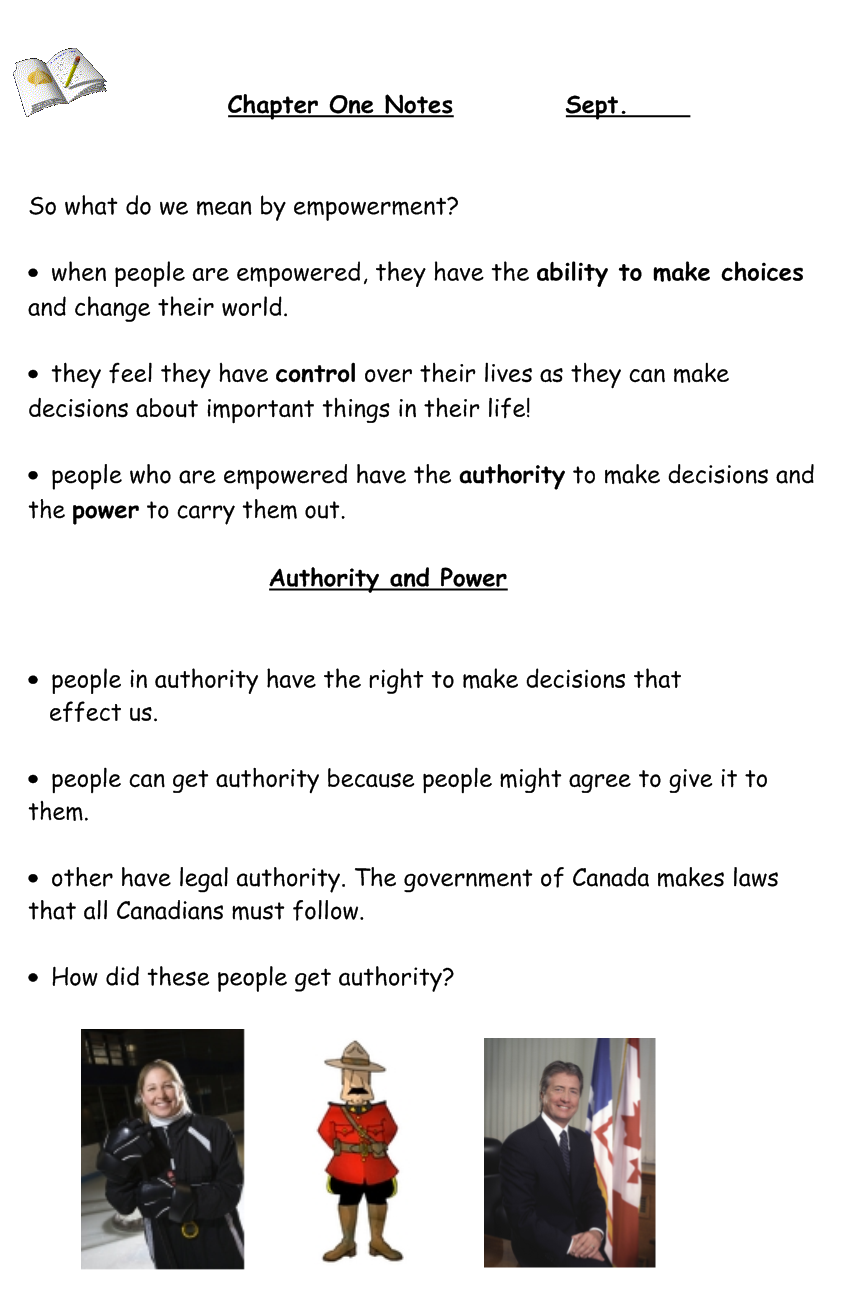 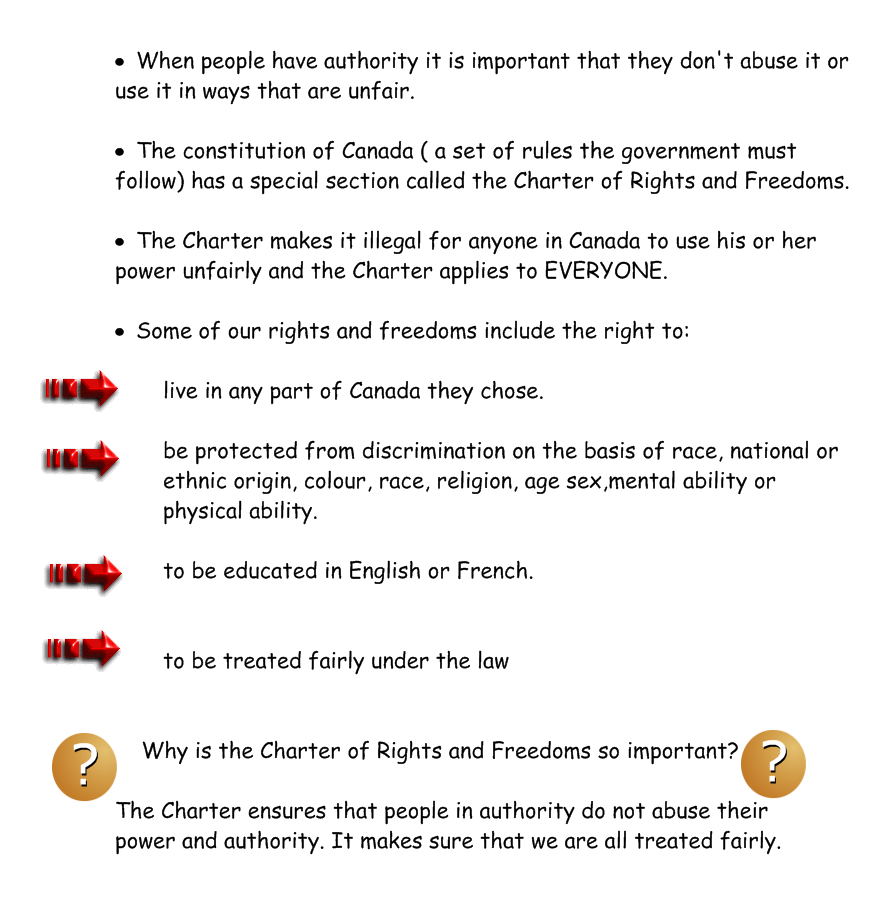 Age of majority : (age 18) the age at which the law considers you an adult. You are legally responsible for your actions.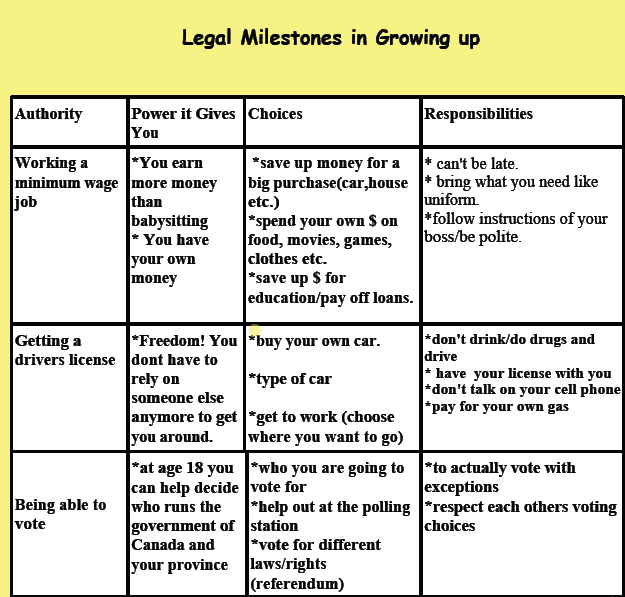 Personal Empowerment	Personal Empowerment: means having the ability to do something about your needs, wants opinions and beliefs. There are many ways how you right now at your age can have personal empowerment. 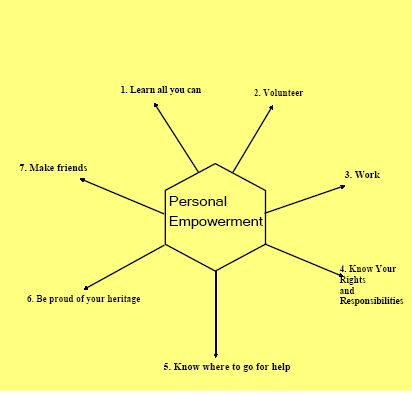 **Be able to explain each of these…how would you show each of these areas  of personal empowerment in your life???